ACOMPANHAMENTO DE APRENDIZAGEMAVALIAÇÃO1. DESENHE AS PESSOAS COM QUEM VOCÊ VIVE.2. LEIA A TABELA.QUAL DAS MULHERES TEVE MAIS FILHOS? EM QUE ANO ELA NASCEU?___________________________________________________________________________3. CIRCULE A RESPOSTA CORRETA. NOS ÚLTIMOS 50 ANOS, A QUANTIDADE DE FILHOS POR MULHER:A) AUMENTOU.B) DIMINUIU.C) NÃO MUDOU NADA.4. LEIA O TEXTO. CARLA, JOÃO E LARA SÃO CRIANÇAS.CARLA MORA COM A MÃE, O PAI E UM IRMÃO.JOÃO MORA COM A MÃE.LARA MORA COM O PAI.CIRCULE A RESPOSTA CORRETA. QUAL(IS) DESSAS CRIANÇAS VIVE(M) EM FAMÍLIA? A) JOÃO E LARA.B) LARA.C) CARLA.D) CARLA, JOÃO E LARA.5. CIRCULE A RESPOSTA CORRETA. A DECLARAÇÃO UNIVERSAL DOS DIREITOS DA CRIANÇA: A) LIBERTA AS CRIANÇAS.B) PROTEGE AS CRIANÇAS.C) PRENDE AS CRIANÇAS.D) ADOTA AS CRIANÇAS.6. QUEM DEVE GARANTIR OS DIREITOS DAS CRIANÇAS QUE NÃO TÊM FAMÍLIA?___________________________________________________________________________7. CIRCULE A RESPOSTA CORRETA. COZINHAR É UM ATIVIDADE QUE COSTUME SER REALIZADA EM QUAL CÔMODO DA MORADIA?A) SALA.B) QUARTO.C) COZINHA.D) BANHEIRO.8. INDIQUE UM COLEGA OU UM OBJETO QUE ESTEJA:À SUA DIREITA. ___________________________________________________________________________À SUA ESQUERDA. ___________________________________________________________________________9. ESCREVA UMA DIFERENÇA ENTRE UMA CASA TÉRREA E UM SOBRADO.______________________________________________________________________________________________________________________________________________________10. O QUE NÃO PODE FALTAR EM UM ENDEREÇO?NOME DA _____________ E NÚMERO DA _________________ .11. OBSERVE O SÍMBOLO.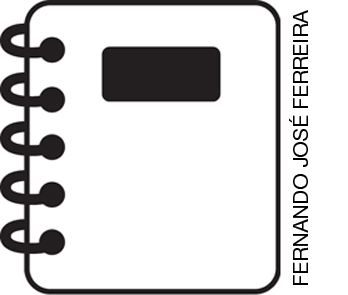 CIRCULE A RESPOSTA CORRETA. O SÍMBOLO ACIMA É MAIS ADEQUADO PARA REPRESENTAR:A) UMA LATA DE LIXO.B) UM LÁPIS.C) UMA RÉGUA.D) UM CADERNO.12. ESCREVA O NOME DE UM PROFISSIONAL QUE TRABALHA NA CONSTRUÇÃO DE UMA MORADIA.___________________________________________________________________________13. CIRCULE A RESPOSTA CORRETA. QUAL DESTES OBJETOS NÃO É RECICLÁVEL?A) LATA DE SARDINHA.B) POTE DE GELEIA.C) PAPEL SUJO DE GORDURA.D) TAMPINHA DE REFRIGERANTE.14. DESENHE A MESA DO PROFESSOR VISTA:15. ESCREVA O NOME DE DOIS MATERIAIS USADOS NA CONSTRUÇÃO DA ESCOLA EM QUE VOCÊ ESTUDA.______________________________________________________________________________________________________________________________________________________NOME: _______________________________________________________________TURMA: ______________________________________________________________DATA: _______________________________________________________________NOMEANO DE NASCIMENTONÚMERO DE FILHOS POR MULHERJOSEFA19266BEATRIZ19951DE CIMA PARA BAIXODE CIMA E DE LADO